Уважаемые коллеги!Напоминаем вам, что в рамках реализации мероприятия «Оказание услуг психолого-педагогической, методической и консультативной помощи родителям (законным представителям) детей, а также гражданам, желающим принять на воспитание в свои семьи детей, оставшихся без попечения родителей» федерального проекта «Современная школа» национального проекта «Образование» на территории Оренбургской области функционирует Служба консультирования родителей – Родительский Университет ОГПУ. Служба оказания услуг предлагает психолого-педагогическую, методическую и консультационную помощь родителям (законным представителям) детей от 0 до 18 лет, а также гражданам, желающим принять на воспитание в свои семьи детей, оставшихся без попечения родителей.Консультанты Родительского Университета ОГПУ помогут в решении вопросов развития, воспитания, социализации, обучения, профориентации детей и подростков, внутрисемейных коммуникаций; проконсультируют граждан, желающих принять на воспитание в свои семьи детей, оставшихся без попечения родителей. Консультации проходят в дистанционном формате и очно в ходе выездных просветительских мероприятий специалистов Службы Родительского Университета ОГПУ.Получить консультации можно:в группе Вконтакте - https://vk.com/club206015811,через сайт - https://parents.ospu.ru/,по телефонам: 8-922-84-083-07, 8-922-84-083-08, 8-922-84-083-09.Сайт Родительского Университета https://parents.ospu.ru/. Начальник управления образования                                                                               Л.О. Бебешко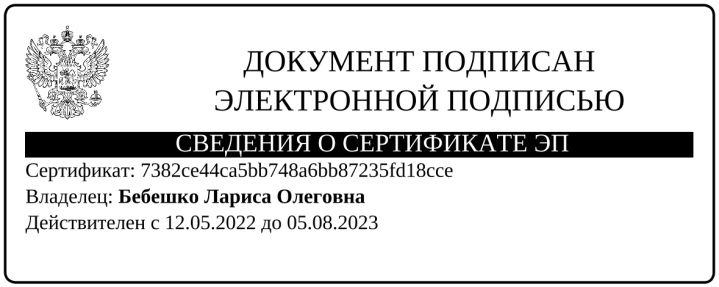 Пименова Валентина Петровна8 (3532) 98 74 92Попова Юлия Анатольевна8 (3532) 98 74 70ПриложениеПримерная тематика выступлений на родительских собраниях / проведения просветительских мероприятий для родителей с выдачей сертификата участника (для ООО)ФГБОУ ВО «Оренбургский государственный педагогический университет», Служба оказания психологической, педагогической, методической и консультативной помощи родителей в рамках национального проекта «Образование»Трудности адаптации первоклассников к школе Что должен знать и уметь первоклассник?К чему готовить детей и как будет жить школа?Как легко учиться в начальной школе?Вопросы развития детей младшего школьного возрастаПсихическое развитие детей младшего школьного возрастаВоспитание у школьника самостоятельности при выполнении домашнего задания / Как воспитать самостоятельность у ребенка: режим дня и выполнении домашних заданий?Воспитываем внимательность и усидчивость у ребенка.Развиваем самостоятельность в ребенке без переживанийТрудности в обучении младших школьников Трудности в обучении ребенка: выявление и пути помощи Как помочь ребенку учиться или трудный диалог учебой?Неуспеваемость школьника: причины и способы решения проблемы Ошибки по невнимательности. Как их избежать? Эти трудные домашние задания Развитие положительной учебной мотивации школьникаФормирование познавательных процессов школьников и их влияние на обучение Как помочь ребенку приобрести уверенность в себе? / Приемы повышения уверенности в себе у ребенкаКак преодолеть застенчивость и неуверенность ребенка? Особенности мыслительной деятельности школьников, значение семьи в ее развитии.Развитие речи школьников в процессе семейного общения.Формирование культуры речи современных подростков.Развитие читательской грамотности у младших школьников.Нетрадиционные способы приобщения младших школьников к книжной культуре.Как привить ребенку любовь к чтению?Родителям об учебном предмете (модуле) курса ОРКСЭ (3 класс).Психолого-педагогические аспекты проблемы обучения математике младших школьников.Трудности в обучении математике у младших школьников / Трудности в обучении детей математике в начальной и основной школе.Подготовка младших школьников к ВПР по математике.Подготовка младших школьников к выполнению​ олимпиадных заданий по математике.Обучение младших школьников решению текстовых задач.Трудности в изучении​ конкретной​ темы по математике (Изучение таблицы умножения. Сложение и вычитание с переходом через десяток. Письменные приемы сложения, вычитания, умножения и деления многозначных чисел. Решение составных задач. Решение задач на движение и т.д.)​ для учащихся начальной школы.Как подготовить школьников к ОГЭ и ЕГЭ по математике?EQ: эмоциональный интеллект ребёнка: как развивать?Сексуальное воспитание детей и подростков.Роль отца и матери в воспитании ребёнка.Сила родительского слова: что нельзя говорить своему ребёнку?Кто главный? Здоровая иерархия в семье.Безусловная любовь родителей.Непослушный ребенок: пути воспитания, «кнут и пряник».Гармонизация детско-родительских отношений.Поощрение и наказание: эффективные стратегии воспитания современного ребенка. Где найти время на воспитание ребенка: родительский тайм-менеджмент.Эмоциональная близость с ребенком: поэтапное усиление / восстановление / развитие.Проблемы во взаимоотношениях с младшим, средним, старшим или единственным ребенком.Предупреждение и разрешение конфликта в классном коллективе.Проблемы в сфере общения «ребенок-ребенок», «ребенок-взрослый».Осторожно - подростки! Руководство по выживанию для родителей.Как наладить общение с подростком? / Как найти общий язык с подростком?Подростковый возраст как одна из фаз становления личности.Особенности детско-родительских отношений в подростковом возрасте.Возрастно-нормативная модель развития в подростковом возрасте.Подросток: причины «плохого» поведения.Профилактика девиантного поведения детей и подростков.Навыки, которые необходимы в жизни.Фольклорные формы: особенности работы.Функциональная грамотность: как воспитать?Ребенок на каникулах: как сделать каникулы безопасными и полезными? Адаптация к рабочим будням после каникул и выходных.Ребенок попал в абьюзивные отношения: как ему помочь?Психологическое насилие в школе и дома: последствия и профилактика.Буллинг в школе: последствия и профилактика / Буллинг. Как защитить своего ребенка?Детский суицид: мифы и реальность.Скулшутинг: причины, признаки, условия предупреждения.Профессиональное самоопределение: как помочь своему ребенку? Выбор профессии.Тайм-менеджмент при подготовке к экзаменам.Развитие стрессоустойчивости перед экзаменами ЕГЭ и ОГЭ / Как справиться со стрессом перед экзаменами?Выбор образовательной организации. Поступление в вуз/колледж.Цифровая гигиена: как уберечь ребенка от «информационного шума»?Что такое информационная безопасность и как этому научить ребенка?Дети и гаджеты.Ребенок в современном мире и зависимость от смартфона. Особенности развития и воспитания ребёнка с ОВЗ и инвалидностью.Готовность родителей к инклюзивному образованию.Инклюзивный детский коллектив.Физическое развитие ребёнка, в норме и патологии.Спортивно-оздоровительная работа в развитии ребенка.Инклюзивное физкультурное образование.Спортивная подготовка детей с инвалидов, спортивные секции для обучающихся.Гигиена и закаливание детей, организация здорового питания детей.Роль физической культуры в воспитании ребёнка.Современные дети и гаджеты. Гаджеты: вред и польза.Установление опеки и попечительства над детьми, оставшимися без попечения родителей (согласно п. 1 ст. 145 Семейного кодекса РФ).Правила передачи детей на усыновление (удочерение) и осуществления контроля за условиями их жизни и воспитания в семьях усыновителей.Адаптация приемного ребенка в приемной семье.Как помочь приемному ребенку заинтересоваться учебой и сформировать мечту о любимой работе?Поддержка подростков из приемных семей с «разворотом к родителям».Психолого-педагогическая поддержка ближайшим родственникам в воспитании ребенка, оставшегося без попечения родителей».Ответственное родительство – сильным тоже нужна поддержка: разнообразие форматов помощи замещающим семьям.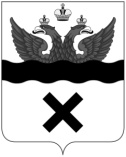 Администрация
города ОренбургаУПРАВЛЕНИЕ ОБРАЗОВАНИЯКирова ул., д.44, г.Оренбург, 460000телефон/факс: (3532)  98-70-98, 98-70-97е-mail:gorono@orenschool.ruhttp://www.orenschool.ru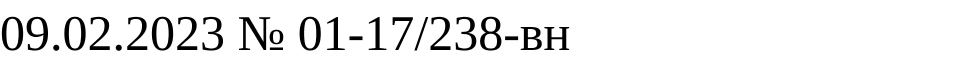 На № ________от______________Руководителям общеобразовательных организацийРуководителям учреждений дополнительного образования